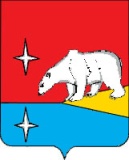 АДМИНИСТРАЦИЯГОРОДСКОГО ОКРУГА ЭВЕКИНОТР А С П О Р Я Ж Е Н И ЕО внесении изменения в Перечень муниципальных программ городского округа Эгвекинот, утвержденный распоряжением Администрации городского округа Эгвекинот от 17 февраля 2022 г. № 66-раВ соответствии с Порядком разработки, реализации и оценки эффективности муниципальных программ городского округа Эгвекинот, утверждённым постановлением Администрации городского округа Эгвекинот от 25 июня 2019 г. № 269-па:1. Внести в Перечень муниципальных программ городского округа Эгвекинот, утвержденный Распоряжением Администрации городского округа Эгвекинот от 17 февраля 2022 г. № 66-ра «Об утверждении перечня муниципальных программ» следующее изменение:Пункт 6 изложить в следующей редакции:«».2. Настоящее распоряжение подлежит размещению на официальном сайте Администрации городского округа Эгвекинот в информационно-телекоммуникационной сети «Интернет».3. Настоящее распоряжение вступает в силу с момента его подписания.4. Контроль за исполнением настоящего распоряжения возложить на Управление финансов, экономики и имущественных отношений городского округа Эгвекинот (Шпак А.В.).Исполняющий обязанностиГлавы Администрации                          	                                                             А.М. Абакаровот 18 мая 2023 г.№ 122 - ра                            п. Эгвекинот6.Муниципальная программа «Профилактика терроризма, а также минимизация и (или) ликвидация последствий проявлений терроризма на территории городского округа Эгвекинот»609-паот 09.12.2021 г.2022-2027 годыАдминистрация городского округа Эгвекинот№ 429-па от 15.05.2023